INTRO		9RISING ACTIONSETTING - AGED IN OUR CELLAR		served with daily market harvest vegetablesTHE PLOT THICKENS          FOOTNOTES		9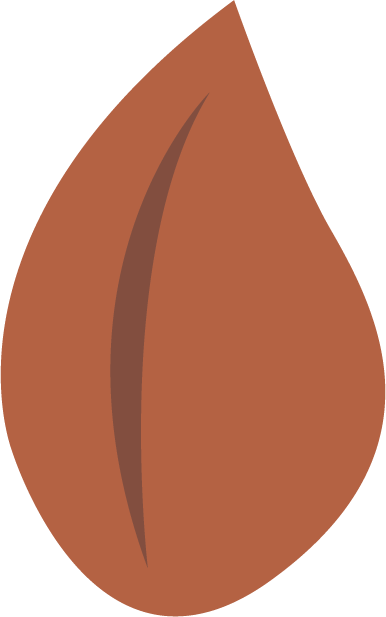 Comté Crackers vComté Crackers vCrispy Devilled Eggs, Bottarga, Trout RoeCrispy Devilled Eggs, Bottarga, Trout RoeCrispy Devilled Eggs, Bottarga, Trout RoeCrispy Devilled Eggs, Bottarga, Trout RoeSpinach ~ Lemon Tartelettes vSpinach ~ Lemon Tartelettes vRusset Chips, Smoked Salmon DipRusset Chips, Smoked Salmon DipRusset Chips, Smoked Salmon DipRusset Chips, Smoked Salmon DipTHEMETHEMETHEMETHEMEPREFACEPREFACEPREFACEPREFACEOssetra Caviar – 30grCaramelized Onion Blini, Dauphine, Melba, Accoutrement110110110Caesar -EsqueLittle Gem, Puntarella, Piave, Baguette141414Willapa Oysters, ½ dozPink Peppercorn Grapefruit Mignonette222222Consommé CélestinePheasant Royale, Crêpe, Truffle, Tapioca Pearls151515Prawn CocktailShrimp Chips, Kelp Salad, Cocktail Sauce181818Kabocha ~ Organic Barley Soup  v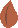 Pickled Maitake Purée, Yuzu Koshu, Pumpkin Seeds151515Coffee and Cardamom Cured Salmon Eggplant Purée, Pickled Eggplant, Puffed Fermented Rice161616Candy Stripe Beet Salad Annabelle  vHaas Avocado Mousse, Quinoa, Almonds 151515Applewood Smoked TroutBraised Celery Waldorf, Cider Gelée151515Boston Lettuce, “Monte Cristo”Peekytoe Crab, Adirondack Potatoes, Artichoke, Lardon181818Yukon Gold Potato Gnocchi  v Rogue River Smokey Blue, Hazelnuts, Balsamic Compressed Pear25Bucatini AmatricianaCellar Aged Guanciale, Tomato, Pecorino26Hakurei Turnip and Savoy Cabbage Ravioli vChestnut Coulis, Demi-Sec Tomato25“Carbonara”Confit Duck Leg and Leek, Egg Yolk Sabayon26Snake River Farms American Wagyu BeefTallow Braised Celtuce, Bearnaise38Alina Duck Quince, Pistachio, Braised Endive35Gilson Martin Ranch Lamb Celery Leaf Oil, Piquillo Pepper Coulis36Gaspor Farms Pork“Pot Roast’, Yorkshire Pudding34Smoked Olive Oil Poached Chatham CodManhattan Chowder, Braised Celery, Razor Clam Foam3434Maine Lobster AmericaineHarissa Flavored Duchesse Potato38Organic Salmon with Korean Pepper Crust  Radish Kimchi, purple potato purèeOrganic Salmon with Korean Pepper Crust  Radish Kimchi, purple potato purèe36Roasted Free Range Half ChickenTarragon Jus, Oca Root Boulangère, Wilted Arrowhead Spinach29Savory Oatmeal vFennel Bulb Gratinée, Coddled Egg, Sorrel Froth2828Roasted Winter Squash, Pumpkin Seeds, Muscat RaisinsSteak Fries - zippy mayonnaiseSteak Fries - zippy mayonnaiseCauliflower Cake GratinLeaf & Stem Swiss ChardLeaf & Stem Swiss ChardFrench Beans, Almonds & Pickled Sweety Peppers